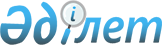 "О внесении изменений в решение Сырдарьинского районного маслихата от 22 декабря 2017 года №153 "О районном бюджете на 2018-2020 годы"
					
			С истёкшим сроком
			
			
		
					Решение Сырдарьинского районного маслихата Кызылординской области от 4 апреля 2018 года № 186. Зарегистрировано Департаментом юстиции Кызылординской области 13 апреля 2018 года № 6253. Прекращено действие в связи с истечением срока
      В соответствии с Кодексом Республики Казахстан от 4 декабря 2008 года "Бюджетный кодекс Республики Казахстан" и подпунктом 1) пункта 1 статьи 6 Закона Республики Казахстан от 23 января 2001 года "О местном государственном управлении и самоуправлении в Республике Казахстан" Сырдарьинский районный маслихат РЕШИЛ:
      1. Внести в решение районного маслихата от 22 декабря 2017 года № 153 "О районном бюджете на 2018-2020 годы" (зарегистрировано в Реестре государственной регистрации нормативных правовых актов за номером 6120, опубликовано в Эталонном контрольном банке нормативных правовых актов Республики Казахстан 17 января 2018 года) следующие изменения:
      подпункт 1) пункта 1 изложить в новой редакции:
      "1) доходы – 7745344,2 тысяч тенге, в том числе:
      по налоговым поступлениям – 4985532 тысяч тенге;
      по неналоговым поступлениям – 2982 тысяч тенге;
      по поступлениям от продажи основного капитала – 18889 тысяч тенге; 
      по поступлениям трансфертов – 2737941,2 тысяч тенге";
      подпункт 2) пункта 1 изложить в новой редакции:
      "2) затраты – 7880801 тысяч тенге";
      подпункт 3) пункта 1 изложить в новой редакции:
      "3) чистое бюджетное кредитование – 159397 тысяч тенге;
      бюджетные кредиты – 225804 тысяч тенге;
      погашение бюджетных кредитов – 66407 тысяч тенге";
      подпункт 5) пункта 1 изложить в новой редакции:
      "5) дефицит бюджета – - 294853,8 тысяч тенге";
      подпункт 6) пункта 1 изложить в новой редакции:
      "6) финансирование дефицита бюджета –294853,8 тысяч тенге;
      поступление займов -225804 тысяч тенге;
      погашение займов – 66472 тысяч тенге;
      используемые остатки бюджетных средств – 135521,8 тысяч тенге".
      Приложение 1 к указанному решению изложить в новой редакции согласно приложению 1 к настоящему решению.
      Приложение 5 к указанному решению изложить в новой редакции согласно приложению 2 к настоящему решению.
      2. Настоящее решение вводится в действие с 1 января 2018 года и подлежит официальному опубликованию. Районный бюджет на 2018 год Перечень бюджетных программ аппаратов акимов сельских округов на 2018 год
					© 2012. РГП на ПХВ «Институт законодательства и правовой информации Республики Казахстан» Министерства юстиции Республики Казахстан
				
      Председатель внеочередной 21
сессии районного маслихата:

О.Сейтмуратов

      Исполняющий обязанности
секретаря районного маслихата:

Б.Кадыров
Приложение 1 к решению Сырдарьинского районного маслихата от 04 апреля 2018 года №186Приложение 1 к решению Сырдарьинского районного маслихата от 22 декабря 2017 года №153 
Категория
Категория
Категория
Категория
Сумма, тысяч тенге
Класс 
Класс 
Класс 
Сумма, тысяч тенге
Подкласс
Подкласс
Сумма, тысяч тенге
Наименование
Сумма, тысяч тенге
1. ДОХОДЫ
7745344,2
1
Налоговые поступления
4985532
01
Подоходный налог
177652
2
Индивидуальный подоходный налог
177652
03
Социальный налог
140665
1
Социальный налог
140665
04
Hалоги на собственность
4607332
1
Hалоги на имущество
4572778
3
Земельный налог
14470
4
Hалог на транспортные средства
19034
5
Единый земельный налог
1050
05
Внутренние налоги на товары, работы и услуги
55231
2
Акцизы
2987
3
Поступления за использование природных и других ресурсов
41013
4
Сборы за ведение предпринимательской и профессиональной деятельности
11129
5
Фиксированный налог
102
08
Обязательные платежи, взимаемые за совершение юридически значимых действий и (или) выдачу документов уполномоченными на то государственными органами или должностными лицами
4652
1
Государственная пошлина
4652
2
Неналоговые поступления
2982
06
Прочие неналоговые поступления
2982
1
Прочие неналоговые поступления
2982
3
Поступления от продажи основного капитала
18889
03
Продажа земли и нематериальных активов
18889
1
Продажа земли
14302
2
Продажа нематериальных активов
4587
4
Поступления трансфертов 
2737941,2
02
Трансферты из вышестоящих органов государственного управления
2737941,2
2
Трансферты из областного бюджета
2737941,2
Функциональная группа 
Функциональная группа 
Функциональная группа 
Функциональная группа 
Администратор бюджетных программ
Администратор бюджетных программ
Администратор бюджетных программ
Программа
Программа
Наименование
2. ЗАТРАТЫ
7880801
01
Государственные услуги общего характера
433578,7
112
Аппарат маслихата района (города областного значения)
36841,4
001
Услуги по обеспечению деятельности маслихата района (города областного значения)
36841,4
122
Аппарат акима района (города областного значения)
143358,8
001
Услуги по обеспечению деятельности акима района (города областного значения)
135468,8
003
Капитальные расходы государственного органа
7890
123
Аппарат акима района в городе, города районного значения, поселка, села, сельского округа
112159,2
001
Услуги по обеспечению деятельности акима района в городе, города районного значения, поселка, села, сельского округа
112159,2
452
Отдел финансов района (города областного значения)
30457,1
001
Услуги по реализации государственной политики в области исполнения бюджета и управления коммунальной собственностью района (города областного значения)
21278,1
003
Проведение оценки имущества в целях налогообложения
1000
010
Приватизация, управление коммунальным имуществом, постприватизационная деятельность и регулирование споров, связанных с этим
1000
113
Целевые текущие трансферты из местных бюджетов
7179
805
Отдел государственных закупок района (города областного значения)
14619
001
Услуги по реализации государственной политики в области государственных закупок на местном уровне
13669
003
Капитальные расходы государственного органа
950
453
Отдел экономики и бюджетного планирования района (города областного значения)
22709,8
001
Услуги по реализации государственной политики в области формирования и развития экономической политики, системы государственного планирования
22709,8
458
Отдел жилищно-коммунального хозяйства, пассажирского транспорта и автомобильных дорог района (города областного значения)
21263,6
001
Услуги по реализации государственной политики на местном уровне в области жилищно-коммунального хозяйства, пассажирского транспорта и автомобильных дорог
19643,6
113
Целевые текущие трансферты из местных бюджетов
1620
493
Отдел предпринимательства, промышленности и туризма района (города областного значения)
11728,8
001
Услуги по реализации государственной политики на местном уровне в области развития предпринимательства, промышленности и туризма
11728,8
801
Отдел занятости, социальных программ и регистрации актов гражданского состояния района (города областного значения)
40441
001
Услуги по реализации государственной политики на местном уровне в сфере занятости, социальных программ и регистрации актов гражданского состояния
40221
032
Капитальные расходы подведомственных государственных учреждений и организаций
220
02
Оборона
9322,7
122
Аппарат акима района (города областного значения)
8459,7
005
Мероприятия в рамках исполнения всеобщей воинской обязанности
8459,7
122
Аппарат акима района (города областного значения)
863
006
Предупреждение и ликвидация чрезвычайных ситуаций масштаба района (города областного значения)
863
03
Общественный порядок, безопасность, правовая, судебная, уголовно-исполнительная деятельность
3640
458
Отдел жилищно-коммунального хозяйства, пассажирского транспорта и автомобильных дорог района (города областного значения)
3640
021
Обеспечение безопасности дорожного движения в населенных пунктах
3640
04
Образование
3996259,6
123
Аппарат акима района в городе, города районного значения, поселка, села, сельского округа
111840,0
004
Обеспечение деятельности организаций дошкольного воспитания и обучения
100205,0
041
Реализация государственного образовательного заказа в дошкольных организациях образования
11635
464
Отдел образования района (города областного значения)
120561
040
Реализация государственного образовательного заказа в дошкольных организациях образования
120561
123
Аппарат акима района в городе, города районного значения, поселка, села, сельского округа
944
005
Организация бесплатного подвоза учащихся до школы и обратно в сельской местности
944
464
Отдел образования района (города областного значения)
3329844
003
Общеобразовательное обучение
3144867
006
Дополнительное образование для детей
184977
465
Отдел физической культуры и спорта района (города областного значения)
109007
017
Дополнительное образование для детей и юношества по спорту
109007
464
Отдел образования района (города областного значения)
324064,6
001
Услуги по реализации государственной политики на местном уровне в области образования
30842,6
004
Информатизация системы образования в государственных учреждениях образования района (города областного значения)
61257
005
Приобретение и доставка учебников, учебно-методических комплексов для государственных учреждений образования района (города областного значения)
103546
007
Проведение школьных олимпиад, внешкольных мероприятий и конкурсов районного (городского) масштаба
2337
012
Капитальные расходы государственного органа
65
015
Ежемесячные выплаты денежных средств опекунам (попечителям) на содержание ребенка-сироты (детей-сирот), и ребенка (детей), оставшегося без попечения родителей
11470
029
Обследование психического здоровья детей и подростков и оказание психолого-медико-педагогической консультативной помощи населению
10510
067
Капитальные расходы подведомственных государственных учреждений и организаций
103168
068
Обеспечение повышения компьютерной грамотности населения
868
06
Социальная помощь и социальное обеспечение
383987,3
464
Отдел образования района (города областного значения)
9703
030
Содержание ребенка (детей), переданного патронатным воспитателям
9703
801
Отдел занятости, социальных программ и регистрации актов гражданского состояния района (города областного значения)
93716
010
Государственная адресная социальная помощь
93716
123
Аппарат акима района в городе, города районного значения, поселка, села, сельского округа
9702
003
Оказание социальной помощи нуждающимся гражданам на дому
9702
801
Отдел занятости, социальных программ и регистрации актов гражданского состояния района (города областного значения)
244559,3
004
Программа занятости
96039
006
Оказание социальной помощи на приобретение топлива специалистам здравоохранения, образования, социального обеспечения, культуры, спорта и ветеринарии в сельской местности в соответствии с законодательством Республики Казахстан
22527
007
Оказание жилищной помощи
8586
008
Социальная поддержка граждан, награжденных от 26 июля 1999 года орденами "Отан", "Данк", удостоенных высокого звания "Халық қаһарманы", почетных званий республики
388
009
Материальное обеспечение детей-инвалидов, воспитывающихся и обучающихся на дому
2754
011
Социальная помощь отдельным категориям нуждающихся граждан по решениям местных представительных органов
45002
014
Оказание социальной помощи нуждающимся гражданам на дому
4852
017
Обеспечение нуждающихся инвалидов обязательными гигиеническими средствами и предоставление услуг специалистами жестового языка, индивидуальными помощниками в соответствии с индивидуальной программой реабилитации инвалида
35509,3
023
Обеспечение деятельности центров занятости населения
28902
458
Отдел жилищно-коммунального хозяйства, пассажирского транспорта и автомобильных дорог района (города областного значения)
759
050
Реализация Плана мероприятий по обеспечению прав и улучшению качества жизни инвалидов в Республике Казахстан на 2012 – 2018 годы
759
801
Отдел занятости, социальных программ и регистрации актов гражданского состояния района (города областного значения)
25548
018
Оплата услуг по зачислению, выплате и доставке пособий и других социальных выплат
880
050
Реализация Плана мероприятий по обеспечению прав и улучшению качества жизни инвалидов в Республике Казахстан на 2012 – 2018 годы
24668
07
Жилищно-коммунальное хозяйство
711195,5
458
Отдел жилищно-коммунального хозяйства, пассажирского транспорта и автомобильных дорог района (города областного значения)
471
031
Изготовление технических паспортов на объекты кондоминиумов
150
049
Проведение энергетического аудита многоквартирных жилых домов
321
472
Отдел строительства, архитектуры и градостроительства района (города областного значения)
700153,2
003
Проектирование и (или) строительство, реконструкция жилья коммунального жилищного фонда
326117
004
Проектирование, развитие и (или) обустройство инженерно-коммуникационной инфраструктуры
203194,2
006
Развитие системы водоснабжения и водоотведения
170842
123
Аппарат акима района в городе, города районного значения, поселка, села, сельского округа
10571,3
008
Освещение улиц населенных пунктов
10571,3
08
Культура, спорт, туризм и информационное пространство
437099,7
123
Аппарат акима района в городе, города районного значения, поселка, села, сельского округа
75476
006
Поддержка культурно-досуговой работы на местном уровне
75476
455
Отдел культуры и развития языков района (города областного значения)
104305
003
Поддержка культурно-досуговой работы
80173
009
Обеспечение сохранности историко - культурного наследия и доступа к ним
24132
465
Отдел физической культуры и спорта района (города областного значения)
98869,3
001
Услуги по реализации государственной политики на местном уровне в сфере физической культуры и спорта
29793,3
005
Развитие массового спорта и национальных видов спорта
11185
006
Проведение спортивных соревнований на районном (города областного значения) уровне
11743
007
Подготовка и участие членов сборных команд района (города областного значения) по различным видам спорта на областных спортивных соревнованиях
46148
455
Отдел культуры и развития языков района (города областного значения)
69716,5
006
Функционирование районных (городских) библиотек
69216,5
007
Развитие государственного языка и других языков народа Казахстана
500
456
Отдел внутренней политики района (города областного значения)
7891
002
Услуги по проведению государственной информационной политики
7891
455
Отдел культуры и развития языков района (города областного значения)
14330,9
001
Услуги по реализации государственной политики на местном уровне в области развития языков и культуры
14330,9
456
Отдел внутренней политики района (города областного значения)
66511
001
Услуги по реализации государственной политики на местном уровне в области информации, укрепления государственности и формирования социального оптимизма граждан
43274
003
Реализация мероприятий в сфере молодежной политики
11351
006
Капитальные расходы государственного органа
11886
10
Сельское, водное, лесное, рыбное хозяйство, особо охраняемые природные территории, охрана окружающей среды и животного мира, земельные отношения
264265,0
462
Отдел сельского хозяйства района (города областного значения)
96074,1
001
Услуги по реализации государственной политики на местном уровне в сфере сельского хозяйства
96039,1
006
Капитальные расходы государственного органа
35
473
Отдел ветеринарии района (города областного значения)
109443,7
001
Услуги по реализации государственной политики на местном уровне в сфере ветеринарии
22661,7
005
Обеспечение функционирования скотомогильников (биотермических ям)
2000
006
Организация санитарного убоя больных животных
397
007
Организация отлова и уничтожения бродячих собак и кошек
2000
008
Возмещение владельцам стоимости изымаемых и уничтожаемых больных животных, продуктов и сырья животного происхождения
900
009
Проведение ветеринарных мероприятий по энзоотическим болезням животных
6307
010
Проведение мероприятий по идентификации сельскохозяйственных животных
2500
011
Проведение противоэпизоотических мероприятий
72678
463
Отдел земельных отношений района (города областного значения)
19850,5
001
Услуги по реализации государственной политики в области регулирования земельных отношений на территории района (города областного значения)
19850,5
462
Отдел сельского хозяйства района (города областного значения)
38896,7
099
Реализация мер по оказанию социальной поддержки специалистов
38896,7
11
Промышленность, архитектурная, градостроительная и строительная деятельность
23243
472
Отдел строительства, архитектуры и градостроительства района (города областного значения)
23243
001
Услуги по реализации государственной политики в области строительства, архитектуры и градостроительства на местном уровне
21115
013
Разработка схем градостроительного развития территории района, генеральных планов городов районного (областного) значения, поселков и иных сельских населенных пунктов
2028
015
Капитальные расходы государственного органа
100
12
Транспорт и коммуникации
278832
458
Отдел жилищно-коммунального хозяйства, пассажирского транспорта и автомобильных дорог района (города областного значения)
278832
022
Развитие транспортной инфраструктуры
193490
023
Обеспечение функционирования автомобильных дорог
11269
045
Капитальный и средний ремонт автомобильных дорог районного значения и улиц населенных пунктов
69673
024
Организация внутрипоселковых (внутригородских), пригородных и внутрирайонных общественных пассажирских перевозок
4400
13
Прочие
68447
493
Отдел предпринимательства, промышленности и туризма района (города областного значения)
830
006
Поддержка предпринимательской деятельности
830
452
Отдел финансов района (города областного значения)
67617
012
Резерв местного исполнительного органа района (города областного значения)
67617
14
Обслуживание долга
81
452
Отдел финансов района (города областного значения)
81
013
Обслуживание долга местных исполнительных органов по выплате вознаграждений и иных платежей по займам из областного бюджета
81
15
Трансферты
1270849,5
452
Отдел финансов района (города областного значения)
1270849,5
006
Возврат неиспользованных (недоиспользованных) целевых трансфертов
22324,2
024
Целевые текущие трансферты из нижестоящего бюджета на компенсацию потерь вышестоящего бюджета в связи с изменением законодательства
231707
038
Субвенции
1010245
051
Трансферты органам местного самоуправления
6573
054
Возврат сумм неиспользованных (недоиспользованных) целевых трансфертов, выделенных из республиканского бюджета за счет целевого трансферта из Национального фонда Республики Казахстан
0,3
3. Чистое бюджетное кредитование
159397
Бюджетные кредиты
225804
10
Сельское, водное, лесное, рыбное хозяйство, особо охраняемые природные территории, охрана окружающей среды и животного мира, земельные отношения
225804
462
Отдел сельского хозяйства района (города областного значения)
225804
008
Бюджетные кредиты для реализации мер социальной поддержки специалистов
225804
5
Погашение бюджетных кредитов
66407
01
Погашение бюджетных кредитов
66407
1
Погашение бюджетных кредитов, выданных из государственного бюджета
66407
4. Сальдо по операциям с финансовыми активами
0
Приобретение финансовых активов
0
Поступления от продажи финансовых активов государства
0
5. Дефицит бюджета (профицит)
-294853,8
6.Финансирование дефицита бюджета (использование профицита)
294853,8
7
Поступления займов
225804
01
Внутренние государственные займы
225804
2
Договоры займа
225804
16
Погашение займов
66472
452
Отдел финансов района (города областного значения)
66472
008
Погашение долга местного исполнительного органа перед вышестоящим бюджетом
66407
021
Возврат неиспользованных бюджетных кредитов, выданных из местного бюджета
65
8
Используемые остатки бюджетных средств
135521,8
01
Остатки бюджетных средствм
135521,8
1
Свободные остатки бюджетных средств
135521,8Приложение 2 к решению Сырдарьинского районного маслихата от 04 апреля 2018 года №186Приложение 5 к решению Сырдарьинского районного маслихата от 22 декабря 2017 года №153 
Услуги по обеспечению деятельности акима района в городе, города районного значения, поселка, села, сельского округа

 001
Обеспечение деятельности организаций дошкольного воспитания и обучения 004
Реализация государственного образовательного заказа в дошкольных организациях образования 041
Организация бесплатного подвоза учащихся до школы и обратно в сельской местности 005
Оказание социальной помощи нуждающимся гражданам на дому 003
Освещение улиц населенных пунктов 008
Поддержка культурно-досуговой работы на местном уровне

006
ВСЕГО
Коммунальное государственное учреждение "Аппарат акима сельского округа С.Сейфуллин"
19697,7
23677
11635
2329
1602
12234
71174,7
Коммунальное государственное учреждение "Аппарат акима сельского округа Инкардария"
16246
944
755
1940
13234
33119
Коммунальное государственное учреждение "Аппарат акима сельского округа А.Токмаганбетов"
21456,4
32517
2790
1653,3
11562
69978,7
Коммунальное государственное учреждение "Аппарат акима сельского округа Калжан ахун"
16999,9
27685
1396
2826
12493
61399,9
Коммунальное государственное учреждение "Аппарат акима сельского округа Айдарлы"
20805,2
16326
1643
1218
15768
55760,2
Коммунальное государственное учреждение "Аппарат акима сельского округа Жетиколь"
16954
789
1332
10185
29260
ИТОГО 
112159,2
100205
11635
944
9702
10571,3
75476
320692,5